          Dress A Child Event 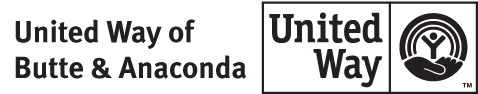 Applications Due by August 19, 2022Must be returned to the United Way Office.Unless COVID 19 numbers significantly increase Volunteers will take the children shopping for the 2022 Dress a Child event.PARENT INFORMATIONLAST NAME_________________________________FIRST_____________________________ Nick Name________________PRESENT ADDRESS: ______________________________________________________________________________________			   Street				     City	                                  ST	               ZipPHONE: __________________________________Home □ Cell □ Email____________________________	Alternative Contact: _____________________________________________________________________________			         Name					PhoneCURRENT EMPLOYER OR SCHOOL________________________________________________________________________HOUSEHOLD INCOME-TOTAL PER MONTH:  (complete other side)Backup documentation must be presented at the United Way Office.Youth ParticipantsReferred by_____________________________________________________________________________	□ I hereby authorize United Way of Butte and Anaconda to take and use my Child’s picture for use by the United Way in brochures, local promotions & presentations. _________________________________________________________________________________________________________________________________________Signature of Parent /Guardian								DateApplications must be returned to the United Way office, located in the Butte Plaza Mall or by email.  Office hours are 10am to 1pm.  For later hours please call 782-1255 for an appointment. If emailed the application, financial backup documentation and size chart must be included for registration to be finalized.  If all 120 slots are filled before the deadline, we will establish a waiting list.MONTHLY SOURCES OF INCOME: 	Payroll			$_______________Independent contractor	$_______________Child Support		$_______________SSI				$_______________Other Governmental	$_______________Unemployment		$_______________Other				$_______________TOTAL MONTHLY INCOME:	$_______________MUST HAVE:  (We can make copies)Copy of Parent/Guardian’s Photo ID □   Children’s Social Security card(s) □     OPTIONAL (to be used for grant applications and funding reports.                       Info will only be seen by office staff.  Names never reported.)       Asian        Black        Hispanic        Native American       Pacific Islander       WhiteYou will be asked to bring your childEither the 24th or the 25th of August.Children go shopping without Parents.THIS INFORMATION IS ESSENTIAL TO PROVIDE ACCURATE SIZING TO ASSIST THE VOLUNTEERS HELPING YOUR Child WITH THEIR PURCHASE.Child’s First Name							Girl   	 G    Boy         Child’s Age                                    Child’s Grade this fall                       Color Preferences                                                                                                                Character Preferences: (Frozen, Mine Craft, etc.)                                                    Specific information: (no jeans, briefs of boxers, bra size etc.)SIZES:Shoe Size:                     Regular or Wide               Child           Youth         Adult(Includes Socks)                              (Please circle)Pant Size:                   Slim, Regular or Husky          Child           Youth         Adult(Includes Underwear)              (Please circle)                                                                                                             Shirt Size:                                            Child          Youth         AdultCoat/Sweatshirt Size                              Child          Youth         AdultDress Size                                             Child          Youth         Adult(For UWBA purposes only)  Number __________________NAMEDate of BirthRelationshipSocial SecurityGrade